Številka: 	477-59/2022/15Datum: 	4. 3. 2022 Zadeva:    	Razpis za prodajo traktorja znamke URSUS C 355, VIN: 334087, letnik 1979, po metodi neposredne pogodbeMinistrstvo za javno upravo, na podlagi 52. člena v povezavi s 77. členom Zakona o stvarnem premoženju države in samoupravnih lokalnih skupnosti (Uradni list RS, št. 11/18 in št. 79/18 – ZSPDSLS-1), O B J A V L J A    R A Z P I Sza prodajo traktorja znamke URSUS C 355, VIN: 334087, letnik 1979, po metodi neposredne pogodbe. Podrobnejše informacije so navedene v povabilu k oddaji ponudbe, ki je priloga 1 te namere.Priloga:kot v tekstuPOVABILO K ODDAJI PONUDBE ZA NAKUP traktorja znamke URSUS C355, VIN: 334087, letnik 1979, po metodi neposredne pogodbeOsnovni podatki Postopek prodaje se vodi skladno z 52. členom ter v povezavi s 77. členom Zakona o stvarnem premoženju države in samoupravnih lokalnih skupnosti (Ur. l. RS, št. 11/18 in št. 79/18- ZSPDSLS-1) kot faza: pogajanja z zainteresiranimi kupci za sklenitev neposredne pogodbe, zato organizator vabi zainteresirane kupce k oddaji ponudbe za nakup.Predmet prodajePredmet prodaje je:traktor znamke URSUS C 355, VIN: 334087, letnik 1979Ponudbena cena in sklenitev pogodbePonudbena cena za traktor znamke URSUS C355, VIN: 334087, letnik 1979, mora biti najmanj 1.000,00 EUR, pri čemer cena predstavlja končni znesek kupnine.V kolikor bo v roku prispela več kot ena ponudba, se bodo z zainteresiranimi osebami opravila dodatna pisna pogajanja o ceni in o morebitnih drugih pogojih pravnega posla.Pogodba bo sklenjena s tistim ponudnikom, ki bo ponudil najvišjo odkupno ceno in v zadnjih šestih mesecih ni imel blokiranega TRR ter ima na dan odpiranja  ponudb plačane vse davke in prispevke ter poravnane vse obveznosti do Republike Slovenije.Ponudba se odda z vsebino iz priloge 2 te objave.Cene in drugi elementi ponudbe, ponujeni na pogajanjih, so zavezujoči.V kolikor najugodnejši ponudnik na podlagi zavezujoče ponudbe ne podpiše pogodbe, se mu zaračunajo stroški hrambe predmeta pogodbe od dneva prejema poziva k podpisu pogodbe do izteka roka za podpis pogodbe. Stroški hrambe znašajo 3,16 EUR na dan (cena z vključenim DDV). Vse morebitne stroške v zvezi s prenosom lastništva plača kupec.Premičnina bo prodana po načelu videno – kupljeno, zato morebitne reklamacije po sklenitvi prodajne pogodbe ne bodo upoštevane.Način in rok plačila kupnineKupnina se plača v 8-ih dneh po sklenitvi pogodbe, na račun in s sklicem, dogovorjenim s pogodbo.  Plačilo celotne kupnine v določenem roku je bistvena sestavina pravnega posla. Pogoji in način oddaje ponudbePri zbiranju ponudb lahko sodelujejo pravne in fizične osebe.Ponudniki pošljejo ponudbe oziroma jih osebno prinesejo v zaprti pisemski ovojnici z navedbo »NP 477-59/2022 – NE ODPIRAJ« na naslov: Ministrstvo za javno upravo, Tržaška cesta 21, Ljubljana. Kot popolna ponudba se šteje tista, ki vsebuje:izpolnjen in lastnoročno podpisan obrazec, ki je priloga 2 te objave terkopijo osebnega dokumenta (potni list ali osebno izkaznico) – velja za fizične osebe in s.p.-je.Za dokumentacijo, ki bo poslana oziroma bo osebno prinesena na sedež organizatorja prodaje se šteje, da je pravočasna, če na naslov organizatorja javnega zbiranja ponudb prispe do 28. 3. 2022 do 15.00 ure. Vse zainteresirane ponudnike opozarjamo na spremenjeno poslovanje Pošte Slovenije d.o.o. od 1. 7. 2021 dalje. Vse podrobnejše informacije so dostopne na naslednji povezavi:https://www.posta.si/o-nas/novice/posta-slovenije-s-1-julijem-uvaja-locevanje-posiljk-korespondence-na-prednostne-in-neprednostnePonudbe, predložene po izteku roka in nepopolne ponudbe bodo izločene iz postopka.Odpiranje ponudb ne bo javno.Ponudniki bodo o rezultatih zbiranja ponudb obveščeni na njihov elektronski naslov najkasneje 7 dni po zaključenem zbiranju ponudb.Obvestilo posameznikom po 13. členu Splošne uredbe o varstvu podatkov (GDPR)Obvestilo posameznikom po 13. členu Splošne uredbe o varstvu podatkov (GDPR) glede obdelave osebnih podatkov v elektronskih zbirkah in zbirkah dokumentarnega gradiva Ministrstva za javno upravo je objavljeno na spletni strani: https://www.gov.si/assets/ministrstva/MJU/DSP/Nacrtovanje-2021/OBVESTILO-ravnanje-s-stvarnim-premozenjem.docx.Dodatna pojasnila in ogledTraktor se hrani pri A.N.B. TRADE, d.o.o. Spodnje Stranice 11, Stranice. Traktor si je mogoče ogledati od ponedeljka do petka med 9:00 in 14:00 uro. Vsi zainteresirani kupci se morajo na ogled traktorja najaviti vsaj 1 dan pred predvidenim datumom ogleda na e-naslov: info@anbtrade.si ali na tel. št. 03 752 10 22. Ogled traktorja je mogoč skladno z vladnimi ukrepi za zajezitev širjenja bolezni COVID-19 in priporočili NIJZ.Ponudniki lahko postavijo vprašanja in zahteve za dodatna pojasnila kontaktni osebi:Opozorilo Organizator si pridržuje pravico, da lahko do sklenitve pravnega posla brez odškodninske odgovornosti postopek prodaje ustavi oziroma ne sklene pogodbe z uspelim ponudnikom.Ljubljana, dne 4. 3. 2022                       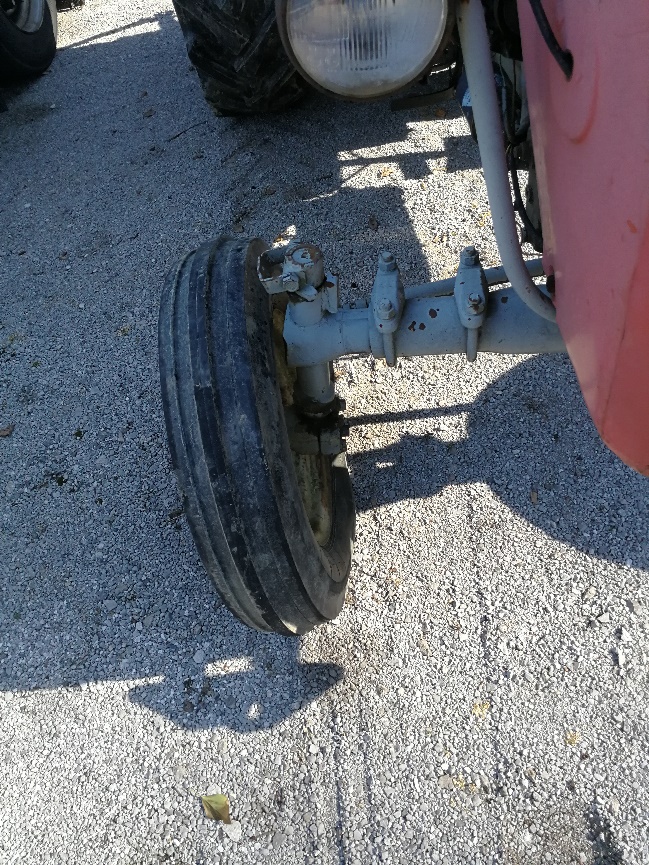 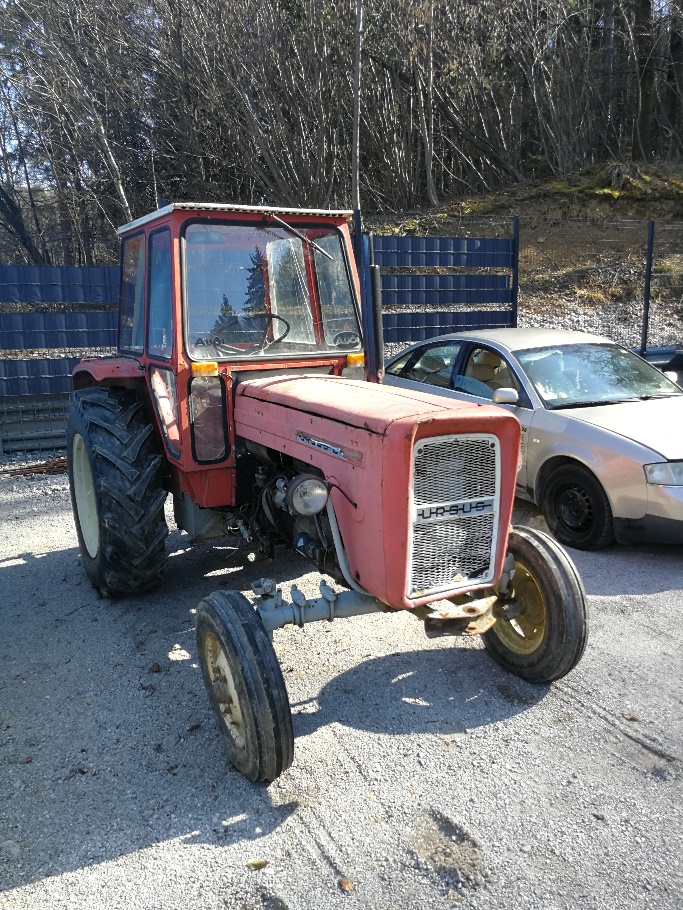 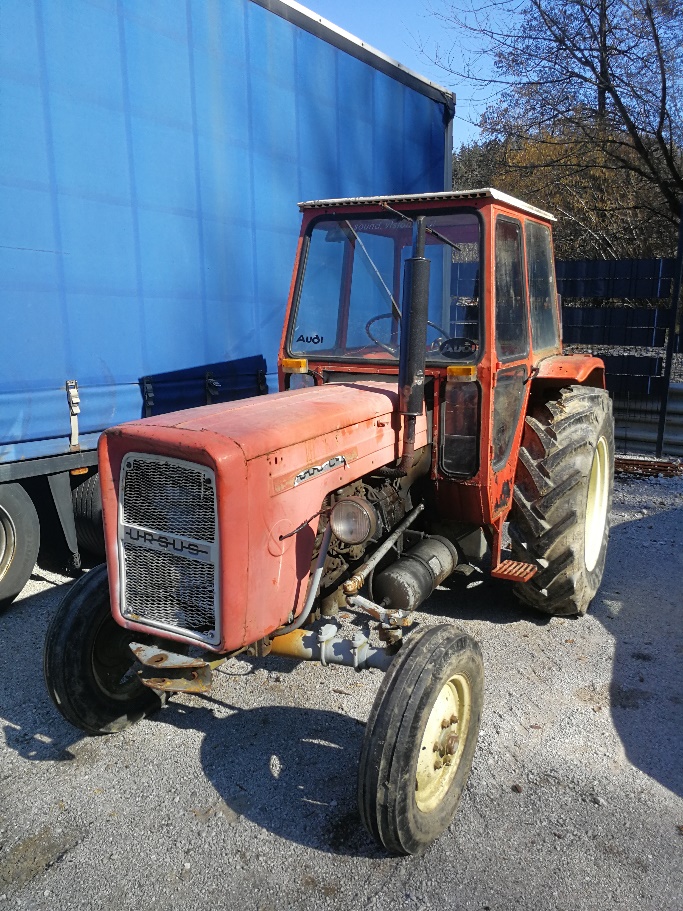 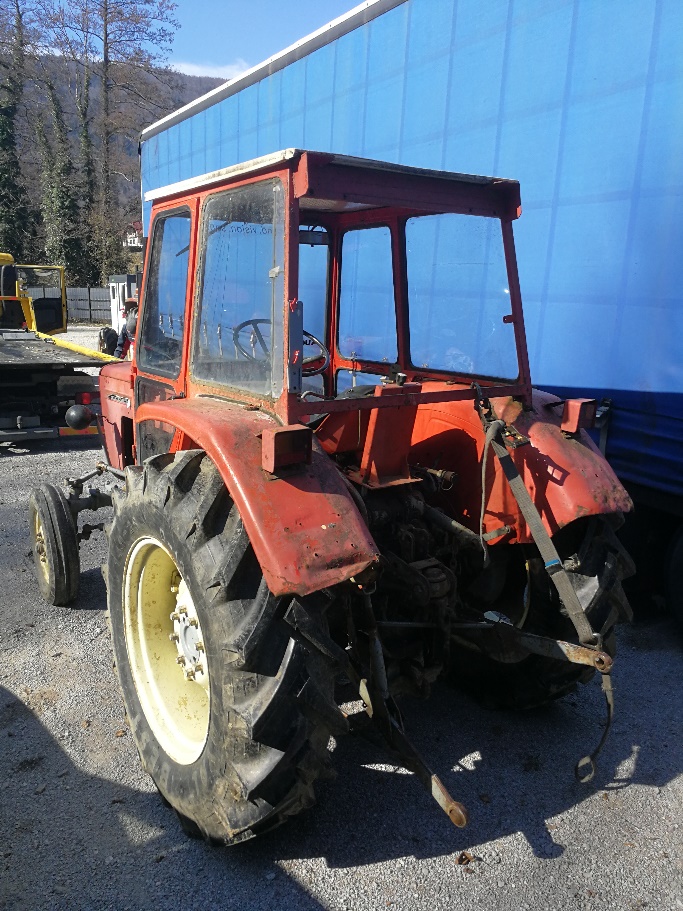 Pripravila:Marija Peteksekretarkapo pooblastilu št. 1004-113/2015/64z dne 15. 4. 2021Maja Pogačargeneralna direktoricaDirektorata za stvarno premoženjeOrganizator:Ministrstvo za javno upravo, Tržaška cesta 21, 1000 LjubljanaUpravljavec premičnega premoženja:Ministrstvo za javno upravo, Tržaška cesta 21, 1000 LjubljanaMoč motorja44 kW, Št. delovnih ur5062Barva traktorjardečaMotor B/DDDodatna oprema/Poškodbe traktorja- Zamaknjeno sprednje desno kolo, - poškodovan zadnji hidravlični priključek, - poškodbe so vidne povsod po traktorju. Drugo (vozno/nevozno stanje, pnevmatike,…)- Prazni sprednji pnevmatiki, - manjka akumulator, - okvara na dovodu goriva – traktor je nevozen. Ime in priimek:Marija PetekElektronski naslov:Tel. št.:marija.petek@gov.si 01 478 83 34po pooblastilu št. 1004-113/2015/64z dne 15. 4. 2021Maja Pogačargeneralna direktoricaDirektorata za stvarno premoženje